Школьная программа для детей 11-16 лет «Путешествие в Казань»1 день (продолжительность программы 7 часов)Прибытие в Казань.  Встреча с экскурсоводом.  Посадка в автобус с вещамиОбед в городском кафе.Посещение Казанского КремляЗнакомство с 1000-летней историей Казани, основными этапами строительства оборонительных укреплений на Казанском холме, известными во всем мире уникальными архитектурными объектами Кремля, являющимися объектами всемирного наследия ЮНЕСКО. Участники экскурсии узнают о комплексах зданий крепостных сооружений (башни и прясла), Спасо-Преображенского собора, Пушечного двора, Юнкерского училища, Присутственных мест, Губернаторского дворца, Башни Сююмбике, а также посетят религиозные святыни города – мечеть Кул-Шариф и Благовещенский собор.Пешеходная экскурсия по улице Баумана. Улица Баумана — это любимое место для прогулок казанцев и гостей города. В ходе экскурсии участники сделают много удивительных открытий — россыпи фонтанов («Лягушки», «Голуби», «Су-анасы»); колокольня и церковь Богоявления, где крестили Федора Шаляпина; посетят памятник Шаляпину - первый памятник этому выдающемуся оперному певцу в мире (уроженцу Казани); здание Национального банка, из которого был украден золотой запас Российской империи; нулевой меридиан. Узнают историю памятнику Коту Казанскому и копии роскошной кареты, на которой во время своего визита в 1767 году по Казани передвигалась Екатерина II. Обзорная автобусная экскурсия по городу Казани знакомит с достопримечательностями тысячелетнего города, которые соединили в себе культуру Запада и традиции Востока. Маршрут включает следующие объекты: Суконная слобода – промышленные преобразования Петра I; площадь фонтанов - в состав каскада входит 22 фонтана, расположенных симметрично относительно друг друга; озеро «Кабан – его тайны и легенды; татарская деревня «Туган авылым» («Родная деревня»), расположенная в центре Казани, сочетает достоинства этнографического музея под открытым небом и развлекательного центра, участники экскурсионной программы погрузятся в сельскую атмосферу и узнают о быте и народных промыслах, не выезжая за пределы мегаполиса; Театр кукол «Экият»; студенческий городок Казанского Университета, где учились В.И. Ленин и Л.Н. Толстой; площадь Свободы – культурный и административный центр Казани, где находятся здание Правительства, Театр оперы и балета, Городская ратуша, Большой концертный зал. Экскурсия по дому-музею купца Муллина. В музее воссоздан быт казанских татар на рубеже ХIХ – ХХ веков. Экспонаты передают атмосферу и дух того времени. Увлекательный рассказ о культуре, кухне и быте татарского народа за чашкой душистого чая с чак-чаком. Пешеходная прогулка по Кремлевской Набережной Размещение в отеле.2 день (продолжительность программы 7 часов)Завтрак в отеле. Встреча с экскурсоводом в холле отеля. Выезд на программу.Автобусная экскурсия на остров-град СвияжскСвияжск – это историко-культурная жемчужина Республики Татарстан. На его территории находится более 40 объектов культурного наследия. Древняя крепость, построенная в правление Ивана Грозного, служила военным форпостом в Поволжье и местом подготовки военных частей для похода на неприступную крепость Казань. Со временем, утратив значение военной крепости, Свияжск – духовный центр Среднего Поволжья. В России нет уголка, где бы на 1 кв. км приходилось бы столько церквей и монастырей.В маршрут экскурсии в Свияжске входят уникальные исторические памятники: - Собор Богоматери «Всех скорбящих Радости» -величественный пятиглавый храм в нео-византийском стиле;- деревянная Троицкая церковь — уникальный и единственный памятник деревянного зодчества Поволжья. Храм был построен в честь высадки передового отряда русских войск у подножия Круглой горы 17 мая 1551 года. Строительный материал деревянной церкви был срублен в углических лесах и доставлен на судах к устью Свияги. Здесь молился сам царь Иван Грозный перед последним походом на Казань в 1552 году; - действующий Богородице-Успенский мужской монастырь был основан в 1555 году, возрожден в 1997 году, монастырь окружен километровой оградой, придающей ему вид кремля. В Успенском соборе находятся уникальные фрески второй половины XVI века. Конный двор — это действующие ремесленные мастерские — кузница, гончарная мастерская, тиснение по коже, а также конюшняУютные улочки с историческими зданиями XVIII – начала XX веков, сохранившие дух старого города.Рождественская площадь с красивейшим в Свияжске особняком купца Каменева и смотровой площадкой с потрясающим видом на ВолгуОбед в кафе.НА ВЫБОР:Посещение музея Истории Свияжка. В музее расположено 4 корпуса. 1 корпусрассказывает об истории Свияжска, с момента его основания в 1551 году, до начала ХХ века. 2 корпус представляет историю Свияжска в ХХ – начале ХХI века по нескольким темам: основные события ХХ века, деятельность по изучению и сохранению памятников древнего города, трудное существование Свияжска как острова во второй половине ХХ века, повседневная жизнь свияжцев, Свияжск как объект и среда художественного творчества. В корпусе 3 размещена тематическая экспозиция по истории свияжских тюрем, судоустройства и судопроизводства второй половины XVI-XX вв. В корпусе 4 находится выставочный зал для временных экспозицийМастер-класс по росписи деревянных ложек татарским орнаментом.Свободное время для посещения за доп.плату: океанариум, аквапарк, форсаж, музеи города.3 день (продолжительность программы 7 часов)Завтрак в гостинице.Встреча с экскурсоводом в холле отеля. Выезд из отеля на экскурсионную программу с вещами.Поездка на Конно-спортивный комплекс «Казань» - один из крупнейших в Европе и единственный в своем роде комплекс в России. Экскурсия по комплексу.Обед в городском кафеПосещение Литературно-мемориального музея А.М. Горького и Экспозиции Федора Шаляпина. Экскурсия поможет окунуться в атмосферу 18-19 века и узнать историю Казани, много интересного о жизни и творчестве писателя Максима Горького, и его друга, великого певца Федора Шаляпина.Экскурсия на футбольный стадион «Ак Барс Арена». Футбольный стадион «Ак Барс Арена» был построен летом 2013 года. Во внематчевые дни экскурсионные туры по стадиону «Казань Арена» доступны поклонникам футбола, всем жителям и гостям Казани. Участники экскурсионной программы узнают много интересных фактов из истории ее строительства. Экскурсовод покажет, как действует система защиты газона – звуковое отпугивание птиц; своими руками можно будет потрогать футбольный газон –целую дренажную систему. Ознакомятся с внушительными функциональными возможностями стадиона, а также посетят места, доступные только игрокам и официальным представителям в матчевые дни.Заезд в супермаркетТрансфер на ж/д вокзал сразу после программы.Стоимость тура на 1 школьника в рублях:Комиссия 10%Доплата за взрослого к стоимости школьного тура + 600 руб/челВ стоимость тура входит:- проживание в номерах с удобствами,- завтрак шведский стол (со 2-ого дня),- питание по программе (3 обеда),- услуги аккредитованного экскурсовода,- транспортное обслуживание,- страховка в автобусе,- входные билеты на объекты показа. Программа тура выстраивается под время прибытия и убытия вашей группы!ВНИМАНИЕ! Туроператор оставляет за собой право на внесение изменений в порядок посещения экскурсионных объектов или замену их на равноценные, не изменяя полного объема предоставляемых услуг.Желаем Вам приятного путешествия!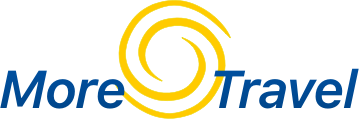 г. Екатеринбургул. К.Маркса, 20-ател./факс +7 (343) 3787-333http://www.moretravel.rue-mail: rus2@moretravel.ruОтель / группа10+115+120+225+230+335+3Давыдов Инн 2* 2-3-4-х местные номера24-26 марта194501610017400158001480014100Олимп 3* 2-3х местные номера 28-30 марта214501800019400177001690016000Биляр Палас 4* 2-х местные номера29-31 марта217001860019400182001770017000